МИНИСТЕРСТВО ОБРАЗОВАНИЯ  РОССИЙСКОЙ ФЕДЕРАЦИИДЕПАРТАМЕНТ ОБРАЗОВАНИЯ И НАУКИ ХАНТЫ – МАНСИЙСКОГО АВТОНОМНОГО  ОКРУГАУПРАВЛЕНИЕ ОБРАЗОВАНИЯ И МОЛОДЕЖНОЙ ПОЛИТИКИ  АДМИНИСТРАЦИИ  ОКТЯБРЬСКОГО РАЙОНАМУНИЦИПАЛЬНОЕ БЮДЖЕТНОЕ ДОШКОЛЬНОЕ ОБРАЗОВАТЕЛЬНОЕ УЧРЕЖДЕНИЕДЕТСКИЙ САД ОБЩЕРАЗВИВАЮЩЕГО ВИДА «СОЛНЫШКО»628100, ул. Чапаева, 53, п.г.т. Октябрьское, Октябрьский район, Тюменская область, ХМАО – Юграр/с 407038103000010000023  Западно - Сибирский банк  ОАО «Сбербанк  России», г. Тюмень, БИК 04716000, КПП 861401001ИНН 8614003826, ОКПО 45792079, ОГРН 1028601501730Тел/факс: /34678/ 2-02-38, 2-11-21e-mail: Sol-ds@oktregion.ru; http://www.Sol-ds@oktregion.ruПРОГРАММА РАЗВИТИЯМуниципального  бюджетного  дошкольного образовательного учреждения «Детский сад общеразвивающего вида «Солнышко»на 2016 – 2018 годыпгт ОктябрьскоеПОЯСНИТЕЛЬНАЯ ЗАПИСКАСовременное образование находится на новом этапе развития – идёт его модернизация. Этому способствуют как социальные, так и экономические перемены, происходящие в обществе. Проблема качества дошкольного образования в последние годы приобрела актуальный характер. В общегосударственном плане новое качество образования – это его соответствие современным жизненным потребностям развития страны. Очевидно, что сегодня в условиях современного  образования каждое дошкольное учреждение должно, поддерживать свою конкурентоспособность, занимая, таким образом, свою индивидуальную нишу в общем образовательном пространстве. Такие качества как формирование креативных и социальных компетентностей, готовности к переобучению  востребованы целыми творческими коллективами, которые постоянно совершенствуют свое профессиональное мастерство, проявляя инициативность, способность творчески мыслить и находить нестандартные решения, доказывая, таким образом, свою, необходимость. Реализация основных направлений развития системы дошкольного образования невозможна без ключевых общесистемных изменений в дошкольном учреждении. Содержание образования сегодня направлено не только на приобретение знаний воспитанниками, но и на развитие личности, где ребёнок выступает как субъект разнообразных видов детской деятельности в условиях самореализации в окружающем мире, развитие его познавательных и созидательных способностей. Ориентация на ребёнка и его потребности, создание в дошкольном учреждении условий, обеспечивающих гармоническое развитие личности каждого ребёнка и сотрудника, мотивация на эффективную деятельность – такова суть педагогического процесса на дифференцированной основе. Необходимость разработки данной программы обусловлена не только рядом причин указанных выше. Становится объективным появление новой модели ДОУ, пересмотр управления системой образования, в воспитательно-образовательном процессе, в научно-методической, опытно-экспериментальной деятельности учреждения. Разработка содержания работы дошкольного образовательного учреждения потребовала по-новому подойти к его отбору с учётом природно-климатических, экологических, экономических, социальных, культурно-ценностных особенностей деревни, в которой живут дети. Изменения, происходящие в содержании начального образования, поставили нас перед необходимостью пересмотра содержания  работы, поиска новых путей и условий развития ребёнка, внедрения педагогических технологий, создавая возможность для профессионального творчества и инновационных процессов в повышении качества дошкольного образования. На основе выше изложенного, а так же в соответствии с Конституцией РФ, Законом РФ «Об образовании», Типовым положением о дошкольном образовательном учреждении, Уставом ДОУ разработана Программа развития муниципального бюджетного дошкольного образовательного учреждения «Детский сад общеразвивающего вида «Солнышко».Статус Программы развития: нормативный стратегический документ дошкольного образовательного учреждения, в котором отражаются цель и комплекс мероприятий, направленных на решение задач при переходе в инновационный режим жизнедеятельности и принявший за основу программно-целевую идеологию развития.Назначение Программы развития: быть средством интеграции и мобилизации всего коллектива дошкольного образовательного учреждения на достижение целей развития, перехода на более качественный уровень образовательной деятельности. Сроки реализации программы: 2016 – 2018  годы2.ПАСПОРТПРОГРАММЫ РАЗВИТИЯмуниципального  бюджетного  дошкольного образовательного учреждения «детский сад общеразвивающего вида «солнышко»на 2016 – 2018 годыПрограмма разработана в соответствии с целями реализации государственной образовательной политики Российской Федерации в области образования и является управленческим документом, определяющим перспективы и пути развития учреждения на среднесрочную перспективу.Статья 28 Федерального закона «Об образовании в Российской Федерации» относит к компетенции образовательной организации разработку и утверждение по согласованию с учредителем программы развития образовательной организации. Программа развития является обязательным локальным актом, наличие которого в образовательной организации закреплено законодательно. Программа развития – локальный акт образовательной организации, определяющий стратегические направления развития образовательной организации на среднесрочную перспективу. Программа как управленческий документ развития образовательной организации определяет ценностно - смысловые, целевые, содержательные и результативные приоритеты развития, задает основные направления эффективной реализации государственного задания. Программа как проект перспективного развития МБДОУ призвана:обеспечить качественную реализацию государственного задания и всесторонне удовлетворение образовательных запросов  субъектов образовательного процесса;консолидировать усилия всех заинтересованных субъектов образовательного процесса и социального окружения ДОУ для достижения цели Программы. Выполнение государственного задания происходит в рамках направлений, представляющих комплекс взаимосвязанных задач и мероприятий, нацеленных на обеспечение доступности качественного образования в соответствии с показателями эффективности работы образовательного учреждения. В муниципальном бюджетном дошкольном образовательном учреждении «ДСОВ «Солнышко» созданы условия для обеспечения прав граждан на получение бесплатного доступного дошкольного образования независимо от социального статуса семей.3. АНАЛИЗ ПОТЕНЦИАЛА РАЗВИТИЯ МБДОУ3.1 Проблемный анализ деятельности МБДОУ3.1.1.Организационно-правовое обеспечение деятельности ГБДОУ1.Наличие свидетельств:Свидетельство о постановке на учет Российской организации в налоговом органе по месту ее нахождения -серия 86 №002308588 выдано МИФНС №3 по Ханты – Мансийсскому автономному округу – Югре.Свидетельство о внесении записи в Единый государственный реестр юридических лиц о юридическом лице, зарегистрированном до 21 декабря  2012 года-86 № 002308582  выдано МИФНС №3 по Ханты – Мансийскому автономному округу – Югре.2.Наличие  документов о создании МБДОУ.         Устав ДОУ, утвержденный начальником Управления образования  и молодёжной политики Октябрьского района  2015 г. 3.Наличие локальных актов образовательного учреждения в части содержания образования, организации образовательного процесса.Устав;Положение о консультативном пункте психолого - педагогической помощи для родителей и детей не посещающих  детскую дошкольную организацию, в том числе  родителей (законных представителей) имеющих детей с ограниченными возможностями здоровья;Положение о педагогическом совете;Положение о приёме воспитанников, и их переводе; Положение  о логопедическом пункте  при дошкольном  образовательном учреждении МБДОУ «ДСОВ "Солнышко»;Положение об общем  родительскм собрании; Положение о общем  собрании трудового коллектива; Положение  о порядке  разработки  и утверждения локальных актов МБДОУ «ДСОВ «Солнышко»;Правила работы с электронной почтой;Положение  комиссии  по контролю за соблюдением  санитарного  и противоэпидемического режима; Положение  о порядке и условиях оплаты труда работников Муниципального бюджетного дошкольнеого образовательноо учреждения «ДСОВ «Солнышко» Правила внутреннего трудового распорядка  для работников Муниципального бюджетного дошкольнеого образовательноо учреждения МБДОУ «ДСОВ «Солнышко»;Положение о рабочей программе;Кодекс этики  и служебного поведения работников МБДОУ «ДСОВ «Солнышко»;Положение о порядке питания сотрудников ДОУ;Положение об организации детского питания в ДОУ; Положение о бракеражной комиссии;Положение о работе отдела кадров;Положение о делопроизводстве;Положение об аттестации педагогических кадров на соответсвие;Положение обофицальном сайте ДОУ;Положение о информационной открытости ДОУ;Положение об информационной безопасности;Правила пользования сетю интернет;Положение по взаимодействию с семьёй;Положение о методической службе ДОУПоложение о внутреннем мониторинге качества образования;Положение о кружковой работе;О самообразовании педагогов ДОУ;Пордок оформления возникновения, приостановлени и прекращения отношений между ДОУ и родителями (законными представителямиПоложение  о информировании работниками работадателя о случаях  склонения ихк совершению коррупционных нарушений и порядке рассмотрения таких в ОУПравила внутреннего трудового распорядка   для родителей воспитанников МБДОУ «ДСОВ «Солнышко»; Положение о защите персональных данных работников;Положени по ОТ и ТБ;Положени об Управляющем совете ДОУ;Положени о родительском комитете;Положение о работе с выявлении семейного неблагополучия  и организации работы с семьями, наводящимися в ТСЖ и СОП;Положение о комиссии по урегулированию споров между участниками образовательных отношений;Положение о служебных командировках работников в пределах Российской Федерации ДОУ4. Перечень лицензий на право ведения образовательной деятельности с указанием реквизитов (действующей и предыдущей).Лицензия на право ведения образовательной деятельности от 29.12.2011 года регистрационный номер № 611, серия А № 0000808, выдана службой по контролю и надзору  в сфере образования Ханты – Мансийского автономного округа – Югры. 5. Право владения, использования материально-технической базыРеквизиты документов на право пользования зданием, помещениями, площадями. Свидетельство о государственной регистрации права на землю 86-АБ 230954 от 16.01.2012Свидетельство о государственной регистрации права на землю 86-АБ 230945 от 16.01.2012Свидетельство о государственной регистрации права на землю 86-АБ 230948 от 16.01.2012Свидетельство о государственной регистрации права на землю 86-АБ 230952 от 16.01.2012Свидетельство о государственной регистрации права на землю 86-АБ 230951 от 16.01.2012Свидетельство о государственной регистрации права на здание 86-АБ 230953 от 16.01.2012Свидетельство о государственной регистрации права на здание 86-АБ 230949 от 16.01.2012	6.Сведения о наличии зданий и помещений для организации образовательной деятельности (юридический адрес и фактическийадрес здания или помещения, их назначение, площадь (кв.м.).7.Юридический адрес: 628100, ул. Чапаева, 53, п.г.т. Октябрьское, Октябрьский район, Тюменская область, ХМАО – ЮГРА., ул. 628100 Дзержинского  д .14, п.г.т. Октябрьское, Октябрьский район, Тюменская область, ХМАО – ЮГРА., ул.Общая площадь зданий: 2005,6 кв.м.Кабинеты учителей логопедов-65,8 кв.м.Групповые помещения-484,5 кв.м.Спальни- 218,7кв.м. Музыкальный зал-73,7 кв.м. Кабинеты административного назначения- 48,6кв.м.9. Реальная площадь на одного воспитанника в образовательном дошкольном учреждении составляет не менее 2,0 метра квадратного на одного ребенка от 3 до 7 лет и 2.5 м для ребенка от 1.5 и 3 лет . Помещений находится в состоянии износа, требует капитального  ремонта10.Заключения санитарно-эпидемиологической службы имеющиеся в распоряжении МБДОУ: Санитарно-эпидемиологическое заключение № 86.НЯ.04.000.М.000022.03.16 от 21.03.2016 регистрационный номер №25613833.1.2.Качество условий организации образовательного процессаКоличество групповых, спален, дополнительных помещений для проведения практических или коррекционных занятий, компьютерных классов, студий, административных и служебных помещений.Групповые помещения- 8,  Спальни -6Кабинеты-логопедов-1  Кабинет педагога-психолога-1 Музыкальный зал-1 Пищеблок-1Прачечная-1Кабинет старшего воспитателя-1Кабинет заведующего-1Кабинет заместителя заведующего по АХР-1Медицинский кабинет -1Наличие современной информационно-технической базы.В МБДОУ имеется выход в Интернет, wi-fi, электронная почта Sol-ds@oktregion.ru    Компьютеров – 7Ноутбуков – 3Видеопроектор – 1 Дополнительной площади для использования новых форм дошкольного образования с определенными группами детей не предусмотрено.Структура управления ДОУ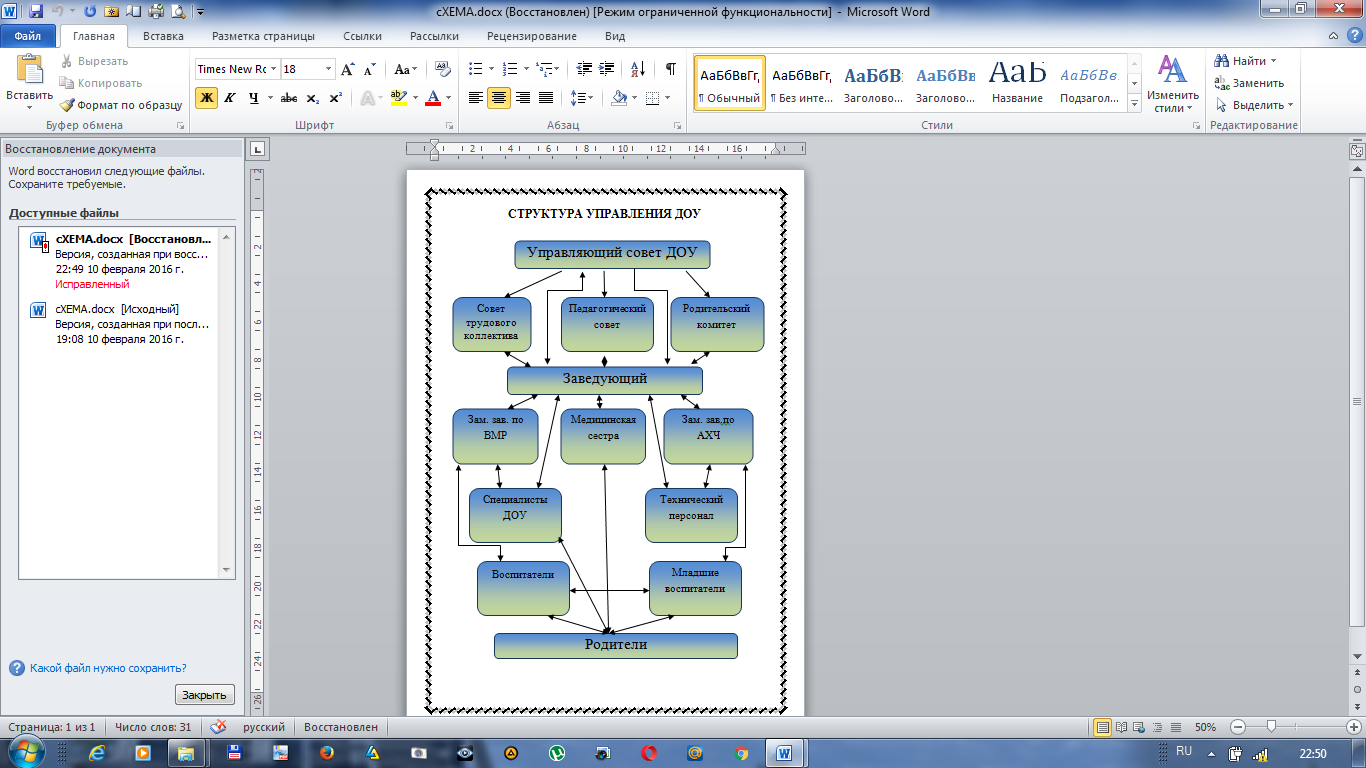 Кадровое обеспечениеКлючевое направление работы МБДОУ «ДСОВ «Солнышко» – деятельность, направленная на развитие кадрового потенциала сферы образования.В 2015 году общее количество педагогических работников составило 68 человек (1 заместитель заведующего по ВМР, 25 воспитателей, 2 музыкальных руководителя, 1 учитель – логопед, 1 педагог – психолог, 2 инструктора по физическому воспитанию, 3-педагога в декретном отпуске). В настоящее время кадровая обеспеченность педагогическими работниками МБДОУ составляет 100%. Педагогический коллектив сплочённый, стабильный, инициативный, работоспособный, квалифицированный. Работа педагогического коллектива характеризуется целостностью и предусматривает взаимосвязь между различными видами деятельности. Педагоги находятся в постоянном поиске новых форм и методовОбразовательный уровень и уровень квалификации.Аттестация в сравненииСтажевые и возрастные показателиВозрастной состав педагогов3.1.3.Содержание образовательной деятельности Общая численность воспитанников за 3 учебных года     На 2015-2016 год МБДОУ укомплектован полностью – 100 %Ежегодно МБДОУ выпускает  2 группы (от 60 до 75 детей) Используемые основные общеобразовательные программы дошкольного образования. В МБДОУ реализуются: Основная образовательная программа дошкольного образования. Принцип составления режима дня, учебного плана, расписания организации непосредственной образовательной деятельности и соблюдение предельно допустимой учебной нагрузки воспитанников МБДОУ работает в режиме пятидневной учебной недели. Продолжительность организованной образовательной деятельности: во второй младшей группе – 15 мин; в средней группе – 20 мин; в старшей группе – 25 мин; в подготовительной к школе группе – 30 мин. Перерывы между организованной образовательной деятельностью – не менее 10 минут.В течение дня обеспечивается баланс разных видов активности детей — умственной, физической, а также различных видов детской деятельности, среди которых преобладающей выступает игра.Среди общего времени организованной образовательной деятельности 50% отводится мероприятиям, требующим от детей умственного напряжения, 50% составляют мероприятия эстетического и физкультурно-оздоровительного цикла. Специально организованная образовательная деятельность по направлениям, требующим повышенной познавательной активности и умственного  напряжения математика и развитие речи, проводятся только в первую половину дня. С целью регулирования нагрузки на ребёнка и осуществления индивидуального и дифференцированного подхода организованная образовательная деятельность носит подгрупповой характер. Во время каникул проводятся мероприятия эстетического и оздоровительного цикла.Возрастные образовательные нагрузки в группах Результативность образовательной деятельностиМониторинг освоения воспитанниками  МБДОУ ООП за 2014/2015 учебный год Мотивационная готовность детей к школе воспитанниковОбразовательный процесс, строится на комплексно – тематическом планировании, с учетом принципа интеграции различных видов детской деятельности, что позволяет гибко реализовать в режиме дня различные виды детской деятельности, а также сократить количество организованных мероприятий в целом и их общую продолжительность.Обеспеченность учебно-методической и художественной литературой Составляет 65 %Взаимодействие дошкольного образовательного учреждения с другими организациями МБДОУ осуществляет сотрудничество со следующими организациями:Окятябрьская государственное бюджетное учреждение здравоохранения  (договор о сотрудничестве и совестной деятельности по медицинскому обслуживанию воспитанников в образовательных организациях.)МКУК Межпоселенческая библиотека Октябрьского района  (Договор №1 от 12.01.2015 г.МБУК «Музейно – выставочный центр»МКОУ «Октябрьская СОШ» имени Героя Советского Союза Н,В, Архангельского (договор от 11.01.2016 г.)Казённое учреждение Хант – Мансийского автономного округа – Югры «Центрспас –Югория».БУ Ханты – Мансийского Автономного округа – Югры «Комплексный центр  социального обслуживания населения «Доброта».Анализ образовательной деятельности партнеровАнализ активности родителей в развитии ДОУРаботая над проблемой привлечения родителей в воспитательно-образовательный процесс,  в ДОУ используются  различные формы и методы работы. С целью повышения и педагогической компетентности и образованности  родителей (законных представителей) активно используются  инновационные  технологии: информационно-коммуникативные,  технологии проектной деятельности, конкурсы различной направленности и.т.д.,  Сотрудничество с родителями воспитанников МБДОУ носит качественный характер, но не создана система работы с родительской общественностью. Одной из приоритетных задач коллектива ДОУ остаётся поиск более эффективных, современных путей взаимодействия с родителями, привлечение их к совместному процессу воспитания, образования, оздоровления, развития детей.Социальный состав семей воспитанниковОбразовательные запросы родителей;Уровень удовлетворенности количеством и качеством образовательных услугИтогом анализа потенциала развития МБДОУ можно сделать вывод, что в настоящее время МБДОУ располагает сложившейся системой обучения и воспитания, но не создана  система работы с детьми ОВЗ,  нет вариативности программ  что не качественно ив полной мере обеспечить доступность дошкольного образования для разных категорий детей.  Материальная база по развивающей среде в группах, не достаточная не соответствует ФГОС ДО.Дальнейшее развитие МБДОУ зависит от ее способности комплексно и в сжатые  сроки решить следующие проблемы:создание обогащенной развивающей образовательной среды МБДОУ в соответствии с требованиями ФГОС ДО;создание системы работы с родительской общественностью;совершенствование  системы  управления,  включающей  в  себя   систему  контроля	внутри  детского  сада  за качеством реализации ФГОС, системы методической работы;сетевое расширение сотрудничества МБДОУ с учреждениями посёлка с сохранением уже достигнутого уровня качества образования и его повышение за счет перехода на индивидуальные образовательные маршруты детей.создание программно -  методического обеспечения и    конструктивной базы  развивающей среды для детей с ОВЗ. 3.2.Результативность реализации здоровьесберегающих технологий при осуществлении учебно-воспитательного процесса.В МБДОУ реализуется здоровьесберегающие технологии, направленные на сохранение психического и физического здоровья детей. Оздоровительная работа в МБДОУ осуществлялась по следующим направлениям: соблюдение режима дня, учет гигиенических требований, утренняя гимнастика, гимнастика после сна, отработка двигательного режима в группах и на прогулке. В МБДОУ организована оздоровительная работа с детьми в соответствии с годовым планом. Имеется медицинский блок состоящий из 3- кабинетов (медицинский кабинет, прививочный кабинет, изолятор), участки для прогулок, оборудованные спортивно-игровыми конструкциями. Охрана жизни и здоровья детей продолжает оставаться одной из основных задач деятельности МБДОУ. Инструкторы по физическому воспитанию, музыкальные руководители, воспитатели с целью укрепление здоровья воспитанников проводят систематически оздоровительные мероприятия: утренние гимнастики под музыкальное сопровождение, физкультурные минутки, подвижные игры на занятиях музыкой, физкультурой, подвижные игры в режимных моментах, на прогулке,  бодрящую гимнастику, спортивные праздники, развлечения.Общее санитарно—гигиеническое состояние детского сада соответствует требованиям СанПиНа, световой и  воздушный режим поддерживаются в норме.Осуществляется четкая организация медико-психолого-педагогического обслуживания с учетом возраста, состояния здоровья, индивидуальных особенностей. Для установления более тесной связи между семьей и МБДОУ проводятся индивидуальные беседы с родителями вновь поступивших детей, где выясняются условия жизни, режима, питания, ухода и воспитания ребенка в семье, особенности развития и поведения.Организация питания воспитанников в дошкольном образовательном учреждении.  Питание организовано в соответствии с примерным меню, утвержденным руководителем дошкольной образовательной организации, рассчитанным не менее чем на 2 недели, с учетом физиологических потребностей в энергии и пищевых веществах для детей  всех  возрастных групп. Питание 5-х разовое. Между завтраком и обедом дополнительный прием пищи – второй завтрак. Производство готовых блюд осуществляется в соответствии с технологическими катами, в которых отражена рецептура и технология приготавливаемых блюд.Непосредственно образовательная деятельность проводится как в помещении, так и на воздухе и носит различный характер: игровой, сюжетный, полоролевой, тренирующий. Форму организации деятельности педагоги выбирают самостоятельно, учитывая возраст детей, их подготовленность, условия проведения и программные задачи. Так, в младшей и средней группах, преобладает деятельность, построенная на сюжете, подвижных играх и лишь в конце средней группы включаются задания по развитию элементов творчества в двигательной деятельности. В старших и подготовительных группах добавляется деятельность тренирующие и полоролевые (развитие чувства ритма, красоты движений (плавность, эстетичность), гибкость,  ловкость,  выносливость);  для  мальчиков  –  развитие  быстроты,  ловкости,  физической  и  силовой  выносливости, воспитание выдержки, смелости. Учет развития двигательных навыков и физических качеств осуществляется постоянно инструкторами по физическому воспитанию совместно с медицинским персоналом Существенное место в решении многогранных задач физического воспитания занимают различные формы активного отдыха: спортивные досуги, праздники, дни и недели здоровья.На сегодняшний день здоровьесберегающая инфраструктура детского сада представлена:Медицинский кабинет -1 блок (кабинет врача и процедурный кабинет) Кабинет психолога - 1 Спортивные уголки в группе-  8Прогулочные площадки - 8О результате здоровьесберегающей работы говорит  динамика здоровья с 2012 по 2015 год.3.3 Развитие системы выявления, поддержки и сопровождения одаренных детей.В ДОУ города активно развивается система выявления и поддержки талантливых и одаренных детей. Она включает в себя конкурсы различной направленности муниципального, регионального и всероссийского уровней, социальные проекты, которые создают благоприятную среду для развития индивидуальных особенностей воспитанников,  формирует у них интерес к творческой и интеллектуальной деятельности.Все это создает благоприятную среду для раскрытия потенциальных задатков и возможностей детей, формирует у них интерес к творческой и интеллектуальной деятельности.Эффективность сложившейся системы работы в данном направлении подтверждается количественными показателями .прирост доли детей, вовлеченных в мероприятия, направленные на выявление и развитие одаренностиЗа последние 3 года по результатам освоения детьми образовательной Программы дошкольного образования – 100% , участия в конкурсах различного уровня, воспитанники ДОУ показали высокий уровень интеллектуального и творческого развития (Таблица).Наблюдается высокий рост участников конкурсов различного уровня среди педагогов, а так же подготовка воспитанников к участию в конкурсах.Участие воспитанников и сотрудников в конкурсах Развитие системы выявления, поддержки  детейс ограниченными возможностями здоровья МБДОУ «ДСОВ «Солнышко» посещают 4 ребёнка   инвалида 3 ребёнка с ограниченными возможностями здоровья. Образование  детей с ОВЗ  осуществляется в форме интегрированного обучения, при которой обучение и воспитание детей с ограниченными возможностями здоровья осуществляется, в едином потоке с нормально развивающимися сверстниками. 	Специальная помощь воспитанникам, поступившим на интегрированное(инклюзивное) обучение оказывается психолого-педагогической службой на базе ДОУ.  В учреждении разработаны индивидуальный маршруты развития каждого ребёнка, но не  внесены изменения в ООП по инклюзивному образованию детей с ОВЗ.  Не разработана модель инклюзивного образования детей с разними возможностями здоровья. Кроме этого существует ещё ряд проблем:  Наличие условий предметно-развивающей среды (кабинет психолога, логопеда музыкальный, физкультурный);  но не  достаточная оснащенность специальным оборудованием.Не достаточный  опыт  реализации в МДОУ разных моделей интегрированного образования детей с разными возможностями.Не достаточный профессионализм   педагогов ДОУ (курсы повышения квалификации прошли только 30%  педагогов.Не достаточность  программно-методического обеспечения коррекционно-развивающего процесса, в том числе авторскими программами педагогов ДОУ.4.ЦЕЛЬ И ЗАДАЧИПрограммы развития МБДОУ «Детский сад общеразвивающего вида «Солнышко» на 2016 -2018 годы»Цели программы	Обеспечение условий для развития доступности и качества дошкольного образования в соответствии с требованиями современной образовательной политики. Задачи программы:Совершенствование условий для сохранения и укрепления здоровья нацииРазвитие системы выявления, поддержки и сопровождения одаренных детей, лидеров в сфере образованияОбеспечение условий для развития кадрового потенциала, повышения престижа и значимости педагогической профессии в соответствии с актуальными задачами в сфере образованияДоступность и качество предоставления образовательной услуги в образовательном учрежденииРеализация образовательной программы дошкольного образованияПредоставление дополнительных образовательных программ дошкольного образования.5.СРОК И ЭТАПЫ РЕАЛИЗАЦИИ ПРОГРАММЫ 2016-2018 ГОДЫ2016 г.  (январь – июнь)– подготовительный этапавгуст  2016 по сентябрь  2018 г. – практический  этапоктябрь 2018 г. по декабрь 2018 – итоговый этап6.ОБОСНОВАНИЕ РЕСУРСНОГО ОБЕСПЕЧЕНИЯ ПРОГРАММЫФинансовое обеспечение образовательного процесса в детском саду осуществляется из средств местного бюджета, бюджета округа и средств, полученных от приносящей доход деятельности  на 2016 год и на плановый период 2017 и 2018 годов.Объем финансирования, утвержденный планом финансово-хозяйственной деятельности детского сада на отчетный период, составил в 2015 году –58344353,67 рублей, в том числе:на выполнение муниципального задания- 47546744,91 рублей;за счет целевых субсидий – 2233544рублей;субсидий на иные цели -1527609,00 в 2015 году от приносящей доход деятельности поступило 4938097,00 рублей, в том числе:родительская плата за присмотр и уход за детьми 5011821,56 рублей;В структуре расходов по кодам операций государственного управления наибольший дельный вес занимают социальные обязательства.Наиболее весомая доля в этой группе принадлежит расходам на оплату труда и начислениям на выплаты по оплате труда – 87,3%.Расходы на оплату услуг и работ по содержанию имущества составили 8,53%.На приобретение оборудования и материальных запасов направлено 4,18%. В 2015 году детскому саду из бюджета были предоставлены субсидии на иные цели – 1527609,00.Средства от приносящей доход деятельности были направлены:15,3% – на содержание имущества;84,0% – на приобретение основных средств и материальных запасов, в том числе на приобретение продуктов питания 78,7%.Ежегодные объемы финансирования программы определяются в установленном порядке при формировании бюджета города на плановый финансовый год.МЕХАНИЗМ РЕАЛИЗАЦИИ ПРОГРАММЫМеханизм реализации программы включает ежегодное формирование перечня программных мероприятий на очередной финансовый год и плановый период с уточнением затрат по программным мероприятиям в соответствии с мониторингом фактически достигнутых показателей реализации программы.Реализация программных мероприятий с участием педагогических работников,воспитанников ДОУ, общественности включает в себя подготовку и издание организационно-распорядительных документов, информирование общественности о ходе и результатах реализации программы, финансировании программных мероприятий.Оценка результатов и показателей выполнения основных мероприятий программы, их эффективности осуществляется в порядке, установленном нормативными правовыми актами.Ответственным исполнителем программы является дошкольная образовательная организация.Ответственный исполнитель выполняет следующие основные задачи:обеспечивает в ходе реализации программы координацию деятельности соисполнителей программы, ответственных за реализацию программных мероприятий и контролирует их исполнение;вносит в установленном порядке предложения о распределении финансовых средств и материальных ресурсов, направляемых на проведение мероприятий программы, формирует сводную бюджетную заявку на очередной финансовый год;издает приказы об организации программных мероприятий с участием воспитанников, работников ДОУ.участвуют в реализации мероприятий программы;в пределах своих полномочий несут ответственность за своевременную и качественную подготовку и реализацию программных мероприятий, обеспечивают эффективное использование средств, выделяемых на их реализацию, осуществляют финансовую отчетность;осуществляют самоанализ результативности участия в реализации программных мероприятий.Контроль за исполнением программы осуществляет заведующий МБДОУ «ДСОВ «Солнышко».ОЦЕНКА ОЖИДАЕМОЙ ЭФФЕКТИВНОСТИ РЕАЛИЗАЦИИ ПРОГРАММЫДата начала реализации Программы: 1 января  2016 года.Дата окончания реализации Программы: 31 декабря 2018 года. Программа имеет социальную значимость. Результат бюджетирования Программы направлен на обеспечение функционирования дошкольного учреждения, удовлетворяющего потребности населения в доступном и качественном дошкольном образовании при оптимальном использовании ресурсов.В качестве целевых показателей достижения промежуточных	и конечных результатов Программы выбраны:Положительная динамика по улучшению состояния здоровья детей и взрослых .Повышение профессиональной компетенции педагогов через участие в педагогических совещаниях, конференциях, форумах и увеличение доли участвующих педагогов на 8 %.Повышение  профессиональной компетенции педагогов  по работе с детьми ОВЗ  на 70%Увеличение доли педагогов, победителей конкурсов разного уровня на 2 %.Повышение профессиональной компетенции педагогов и саморазвития на 12%.Повышение уровня компетентности педагогов на 20%.Увеличение количества воспитанников, принявших уча- стие в городских и окружных соревнованиях.Организация участия в конкурсах, проводимых всероссийским Интернет-ресурсом (порталом) Сохранение доли детей, освоивших общеобразовательную программу дошкольного образования посещающих дошкольное образовательное учреждение на уровне 100%;Увеличение количество посетителей сайта учреждения на 23 % - Увеличение количества родителей обратившихся за консультационной помощью в консультационные пункты на19%Повышение уровня удовлетворенности общественности качеством предоставляемых услуг на 10 %Замена старого оборудования и увеличение необходимого оборудования для реализации образовательной программы.Целевые показатели достижения промежуточных и конечных результатов Программы представлены в таблице 2 приложения к Программе.Эффективность реализации Программы определяется с помощью системы показателей, отражающих развитие образовательной системы в соответствии с целью и задачами Программы, выраженных в индикаторах результативности относительно начала реализации Программы, в динамикепо годам и на конец реализации Программы (Таблица 1).ЦЕЛЕВЫЕ ИНДИКАТОРЫ Программы развития МБДОУ «Детский сад общеразвивающего вида «Солнышко» на 2016 -2018 годы»Таблица1ОСНОВНЫЕ МЕРОПРИЯТИЯ ПРОГРАММЫ1Пояснительная записка Программы развития МБДОУ «Детский сад общеразвивающего вида «Солнышко» на 2016 -2018 годы»32Паспорт Программы развития МБДОУ «Детский сад общеразвивающего вида «Солнышко» на 2016 -2018 годы»43Анализ потенциала развития МБДОУ63.1.Проблемный анализ деятельности МБДОУ 63.1.1.Организационно-правовое обеспечение деятельности МБДОУ63.1.2.Качество условий организации образовательного процесса83.1.3.Содержание образовательной деятельности103.2.Результативность  реализации здоровье сберегающих технологий при осуществлении учебно – воспитательного процесса.143.3.Развитие системы выявления, поддержки и сопровождения одарённых детей.153.4Развитие системы, поддержки и сопровождения детей с ОВЗ154Цель и задачи Программы развития МБДОУ «Детский сад общеразвивающего вида «Солнышко» на 2016 -2018 годы»165Сроки и этапы  реализации Программы развития МБДОУ «Детский сад общеразвивающего вида «Солнышко» на 2016 -2018 годы»166.Обоснование ресурсного обеспечения  Программы развития МБДОУ «Детский сад общеразвивающего вида «Солнышко» на 2016 -2018 годы»167.Механизм реализации Программы развития МБДОУ «Детский сад общеразвивающего вида «Солнышко» на 2016 -2018 годы»178.Оценка  ожидаемой эффективности реализации Программы развития МБДОУ «Детский сад общеразвивающего вида «Солнышко» на 2016 -2018 годы»189.Целевые индикаторы Программы развития МБДОУ «Детский сад общеразвивающего вида «Солнышко» на 2016 -2018 годы»1910План основных мероприятий программы развития Программы развития МБДОУ «Детский сад общеразвивающего вида «Солнышко» на 2016 -2018 годы»21Статус программы развитияЛокальный нормативный акт - программа развитиямуниципального  бюджетного  дошкольного образовательного учреждения «Детский сад общеразвивающего вида «Солнышко»на 2016 – 2018 годы (далее программа).Основания для разработки программыЗакон РФ «Об образовании»;Декларация прав ребёнка и Конвенция о правах ребёнка;Концепция дошкольного воспитания;Концепция долгосрочного социально-экономического развития РФ на период до 2020 г.;Распоряжение Правительства РФ «О мероприятиях по совершенствованию контрольно-надзорных функций и оптимизации предоставляемых государственных услуг в сфере образования» от 05.03.2010 г. № 297;Стратегия экономического и социального развития РК на период до 2020 г. (от 26.01.2009 № 22 от 22.12.2009 № 390);Приказ Министерства образования и науки Российской Федерации от 30.08.2013 № 1014 «Порядок организации и осуществления образовательной деятельности по основным общеобразовательным программам – образовательным программам дошкольного образования»;Санитарно-эпидемиологические требования к устройству, содержанию и организации режима работы в дошкольных организациях. СанПиН 2.4.1.2660-10. Изменения к санитарно-эпидемиологическим требованиям к устройству, содержанию и организации режима в дошкольных организациях 2.4.1.2791-10 от 20.12.2010 № 164;Закон РФ «Об основных гарантиях прав ребёнка»;Государственная программа РФ «Развитие образования» на 2013-2020 гг.;Программа развития образования Октябрьского района  на 2016 - 2020 годы.Социальный заказКачественный присмотр и уход за детьми.Качественное дошкольное образование (предоставление муниципальных услуг) – реализация основной программы дошкольного образования.Сохранение и укрепление здоровья детей, создание здоровьесберегающих условий.Предшкольная подготовка.Повышение эффективности расходования ресурсовОтветственный исполнитель 	исполни- тель ПрограммыМуниципальное  бюджетное  дошкольное образовательное учреждение «Детский сад общеразвивающего вида «Солнышко»Цели программыОбеспечение условий для развития доступности и качества дошкольного образования в соответствии с требованиями современной образовательной политики. Задачи программыПовышение качества и доступности образования.Повышение уровня квалификации педагогических кадров МБДОУ.Повышение уровня материально-технической базы МБДОУ.Реализация	образовательной программы	дошкольного образования.Предоставление дополнительных образовательных про- грамм дошкольного образования.Срок и этапы реализации программы2016-2018 годыОжидаемые конечные результаты, важнейшие целевые показатели программы.Реализация	мероприятий	Программы	предполагает достижение следующих результатов:Положительная динамика по улучшению состояния здоровья детей и взрослых .Повышение профессиональной компетенции педагогов через участие в педагогических совещаниях, конференциях, форумах и увеличение доли участвующих педагогов на 8 %.Увеличение доли педагогов, победителей конкурсов разного уровня на 2 %.Повышение профессиональной компетенции педагогов и саморазвития на 12%.Повышение уровня компетентности педагогов на 20%.Увеличение количества воспитанников, принявших уча- стие в городских и окружных соревнованиях.Организация участия в конкурсах, проводимых всероссийским Интернет-ресурсом (порталом) Сохранение доли детей, освоивших общеобразовательнуюпрограмму дошкольного образования посещающих дошкольное образовательное учреждение на уровне 100%;Увеличение количество посетителей сайта учреждения на 23 % - Увеличение количества родителей обратившихся за консультационной помощью в консультационные пункты на19%Повышение уровня удовлетворенности общественности качеством предоставляемых услуг на 10 %Замена старого оборудования и увеличение необходимого оборудования для реализации образовательной программы.ФИО, должность, руководителя Давыдова Елена Вениаминовна  заведующий МБДОУ.Сайт ОУwww.Sol-ds@oktregion.ru Образование 2013 - 2014 2014 -2015 Высшее 7% (5 чел)11% (7чел)Среднее профессиональное54% (36 чел)55% (36 чел)11 пед. класс39% (27 чел)34% (23 чел)Квалификационные категории2013 – 2014 2014 -2015 Высшая00Первая28% (7 чел)28% (7 чел)2 категория13% ( 4 чел)13% ( 4 чел)Соответствие занимаемой должности 056% (14чел.)Без категории 56% (14чел)Педагогический стаж работы, лет:Педагогический стаж работы, лет:Педагогический стаж работы, лет:Педагогический стаж работы, лет:Педагогический стаж работы, лет:Педагогический стаж работы, лет:до 3от 3 до 5от 5 до 10от 10 до 15от 15 до 2020 и более432332310%8%5%8%8%61%До 30 лет31-4041-5051-60 и более5%29%21%45%Учебные года2012-20132013-20142014-20152015-2016 Численность воспитанников236237243269Вторая младшаяСредняя группаСтаршая группаПодготовит. группаКоличество условных учебных часов в неделю1010,51416,5Длительность условного учебного Часа (в минутах)1015-2020-2525-30НаправленияУровень развития детей по группамУровень развития детей по группамУровень развития детей по группамУровень развития детей по группамУровень развития детей по группамУровень развития детей по группамУровень развития детей по группамУровень развития детей по группамразвития (в соответствии с ФГОСДОСредняя группа № 12 смладшая  №12 младшая №3Подготовительная к школе группа 2 младшая №2Подготовительная к школе группа Старшая группа № Подготовительная к школе группа Физическое развитиеН-48% С-50% В-2%Н-20% С-70% В-10%Н-56% С-35% В-9%Н-67% С-30% В-3%Н-50% С-40% В-10%Н-32% С-60% В-8%Н-50% С-40% В-10%Н-42% С-49% В-9%Социально- коммуникати вное развитиеН-35% С-55% В-10%Н-33% С-67% В-0%Н-15% С-75% В-10%Н-20% С-50% В-30%Н-10% С-75% В-15%Н-1% С-29% В-70%Н-5% С-35% В-60%Н-2% С-55% В-43%-Познавательн ое развитиеН-23% С-57% В-20%Н-33% С-67% В-0%Н-30% С-30% В-40%Н-10% С-57% В-33%Н-10% С-75% В-15%Н-5% С-15 % В-80%Н-5% С-35% В-60%Н-20% С-50% В-30%Речевое развитиеН-35% С-55% В-10%Н-33% С-67% В-0%Н-15% С-75% В-10%Н-20% С-50% В-30%Н-10% С-75% В-15%Н-1% С-29% В-70%Н-5% С-35% В-60%Н-2% С-55% В-43%Художествен но- эстетическое развитиеН-23% С-57% В-20%Н-30% С-70% В-0%Н-02% С-43% В-50%Н-5% С-45% В-50%Н-3% С-37% В-60%Н-1% С-29% В-70%Н-2% С-55% В-43%Н-30% С-30% В-40%2012-2013-2013 – 20142014 - 201588%86%89%Субъекты социального взаимодействияФормы взаимодействияРезультатБУ Ханты – Мансийского Автономного округа – Югры «Комплексный центр  социального обслуживания населения «Доброта».Организация  совместных выездов Совместные ИПР по  семьям СОП и ТСЖОбеспечение взаимодействия в работе с семьями СОП и ТСЖОкятябрьская государственное бюджетное учреждение здравоохраненияЕжегодный углубленный осмотр детей педиатром и врачами – специалистами. Осуществление систематического контроля над здоровьем детей.Оценка физического и нервно-психического развития детей, скрининги ведутся медперсоналомМКОУ «Октябрьская СОШ» имени Героя Советского Союза Н,В, АрхангельскогоВыступление учителей на родительских собраниях МБДОУ.Выступления дошкольников на школьных праздничных мероприятиях.Обеспечение преемственностиобучения и воспитания детей. Формирование предпосылок к учебной деятельности.Адаптация и социализация детей. Совместные акции. Посещение открытых уроков, экскурсии, «знакомство со школой», «знакомство с библиотекой».Обогащение познавательной сферы детей.Казённое учреждение Хант – Мансийского автономного округа – Югры «Центрспас –Югория».Организация бесед и лекций с  работниками ДОУ, родителями и воспитанникамиОбеспечение безопасности воспитанников ДОУМКУК Межпоселенческая библиотека Октябрьского района  (Договор №1 от 12.01.2015 г.Организация совместных недель книги . Бесед для родителе и детей.Знакомство с художественнойлитературой, привитие любви и интереса к ней.МБУК «Музейно – выставочный центр»Посещение выставок, и экспозиций.Развитие художественного – эстетического восприятия воспитанников2013-20142014-2015Многодетные семьи – 13 %Многодетные семьи-13%Неполные	- 7 %Неполная семья-9%Полные	- 78 %Полная семья-76%Опекаемые  - 2%Опекаемые дети-2%Ведущие образовательные потребности родителейСпособы их удовлетворенияИндивидуально-ценностное образование, учитывающее склонности и способности каждой отдельно взятой личности. Успешная социализация детей с ОВЗ в условиях ДОУ Реализация  в МБДОУ образовательных услуг, их дифференциация, реализация основной образовательной программы с учетом интересов ребенкаПрименение здоровьесберегающих технологийСпортивно-оздоровительная работа.Развитая система дополнительного образованияОрганизация	качественных дополнительных образовательных услуг.Создание условий для эффективности подготовки дошкольников к обучению в школеПодготовка воспитанников МБДОУ к успешному овладению программой начальной школыКритерийпредлагаемыхобразователь-ных услугПоказательПоказательПоказательПоказательПоказательПоказательПоказательПоказательПоказательКритерийпредлагаемыхобразователь-ных услугУдовлетвореныУдовлетвореныУдовлетвореныЧастично:Частично:Частично:Не удовлетвореныНе удовлетвореныНе удовлетвореныКритерийпредлагаемыхобразователь-ных услуг2012-20132013-20142014-20152012-20132013-20142014-20152012-20132013-20142014-2015Критерийпредлагаемыхобразователь-ных услуг201220132014201220132014201220132014Количество51,2%61,5%64%37,7%29,5%29%11,1%9%7%Качество100%100%100%0%0%0%0%0%0%ПериодКол  - во детоднейЧисло дней проведённых воспитанниками в группахЧисло дней проведённых воспитанниками в группахЧисленность  воспитанников охваченных летним оздоровительным отдыхомПериодКол  - во детоднейВ том числе по болезниПо другим причинамЧисленность  воспитанников охваченных летним оздоровительным отдыхом2012 – 2013380994433125492242013 – 2014380624342176052242014 -201533120468114802244Категория участниковКол-во конкурсовКол-во конкурсовКол-во конкурсовУчастие (кол-во)Участие (кол-во)Участие (кол-во)Призовое место (кол-во)Призовое место (кол-во)Призовое место (кол-во)Категория участников2012-20132013-20142014-20152012-20132013-20142014-20152012-20132013-20142014-2015Педагоги2840385075162030Воспитанники29325580110140222445Всего526095118160215384475№ п/ пНаименование показателей результатовБазовый показатель на начало реализации программыЗначение показателя по годамЗначение показателя по годамЗначение показателя по годамЦелевое значение показателя на момент окончания рограмм-мы№ п/ пНаименование показателей результатовБазовый показатель на начало реализации программы2016 г.2017 г.2018 г.Целевое значение показателя на момент окончания рограмм-мы12345671Показатель пропусков по болезни.16 %161616162Внедрение комплекса ГТО, охват системой подготовки детей 6-7 лет и педагогов.05%7%10%10%3Количество   воспитанников, принявшихучастие в соревнованиях, направленных на укрепление здоровья, формирования ЗОЖ5%7%10%15%15%4Численность детей, полу-чающих дошкольное образование в до- школьном образовательном учреждении.269 ч.270 ч.275ч. 275ч. 275ч.5Доля	детей,  освоивших общеобразовательную программу дошкольного образования100%100%100%100%100%6Доля	воспитанников  – победителей	ипризеров	конкурсов,	соревнований, фестивалей различного уровня от общей численности воспитанников образовательного учреждения 10%11%12%13%13%7Доля воспитанников, получающихдополнительные образовательные услуги интеллектуальной и творческой направленности:(% от общего кол-ва воспитанников)14%20%25%30%30%8Доля работников, от их общего количества, принявших участие в конкурсах профессионального мастерства 0%4%8%12%12%9Доля работников, от их общего количества,  повысивших уровень профессиональной компетентности в системе мероприятий, направленных на развитие кадрового потенциала 65%80%85%90%100%10Доля  педагогов,  реализующих современные образовательные технологии.87%100%100%100%100%11Доля  педагогов,  прошедших процедуруаттестации на первую и высшую категорию8%25%50%60%60%12Доля педагогов прошедших курсы повышения квалификации по работе с детьми ОВЗ 30%45%70%100%100%13Повышение удовлетворённости родителей  услугами ДОУ 73%78%80%82%82%№ п/пНаименование  мероприятийОтветственный исполнитель/соисполните ль программыФинасы(тыс. руб)Индикатор выполнения Программы№ п/пНаименование  мероприятийОтветственный исполнитель/соисполните ль программыФинасы(тыс. руб)всего№ п/пНаименование  мероприятийОтветственный исполнитель/соисполните ль программыФинасы(тыс. руб)Результаты1234567891011Цель. Обеспечение условий для развития доступности и качества дошкольного образования в соответствии с требованиями современной образовательной политики.Цель. Обеспечение условий для развития доступности и качества дошкольного образования в соответствии с требованиями современной образовательной политики.Цель. Обеспечение условий для развития доступности и качества дошкольного образования в соответствии с требованиями современной образовательной политики.Цель. Обеспечение условий для развития доступности и качества дошкольного образования в соответствии с требованиями современной образовательной политики.Цель. Обеспечение условий для развития доступности и качества дошкольного образования в соответствии с требованиями современной образовательной политики.Совершенствование условий для сохранения и укрепления здоровья нацииСовершенствование условий для сохранения и укрепления здоровья нацииСовершенствование условий для сохранения и укрепления здоровья нацииСовершенствование условий для сохранения и укрепления здоровья нацииСовершенствование условий для сохранения и укрепления здоровья нации1.1Оснащение  ДОУ  современным нестандартным спортив- ным оборудованием и инвентарем для спортивного зала и участка, групп.Заместитель заведующего по АХР300Оснащение  ДОУ инвентарём и оборудованием 1.2Реализация программы «Здоровье»Зам. зав. по ВМР, старший воспитатель, инструктор по физ.воспитани ю, узкие специалисты50Реализация программы «Здоровье»1.3Использование в педагогиче- ской практике технологий формирования ценности здоровья и ЗОЖЗам. зав. по ВМР, старший воспитатель, инструктор по физ.воспитанию, узкие специалистыРеализация программы «Здоровье»1.4Участие в городских соревно- ваниях, направленных на ук- репление здоровья, формиро- вание физических и волевых качеств  у детей Инструктор по физической культуре, воспитатели10Положительная динамика в укреплении  здоровья  воспитанников 1.5Внедрение	комплекса  ГТО, охват  системой   подготовки для детей 6-7 лет, сотрудниковЗаведующий,Инструктор по физвоспитанию15Увеличение количество сотрудников сдавших ГТОЗадача 2. Развитие системы выявления, поддержки и сопровождения одаренных детей, лидеров в сфере образованияЗадача 2. Развитие системы выявления, поддержки и сопровождения одаренных детей, лидеров в сфере образованияЗадача 2. Развитие системы выявления, поддержки и сопровождения одаренных детей, лидеров в сфере образованияЗадача 2. Развитие системы выявления, поддержки и сопровождения одаренных детей, лидеров в сфере образованияЗадача 2. Развитие системы выявления, поддержки и сопровождения одаренных детей, лидеров в сфере образования2.1Оснащение современным учебным оборудованием, системами интеллектуального,творческого развития способностей детейЗаведующий, Зам. зав. по АХР,Главный	бух- галтер,Зам. зав. по ВМР150Положительная динамика детей с интеллектуальной и творческой одаренностей.2.3.Организация, проведение и участие воспитанников в кон- курсах, фестивалях различных уровнейЗам. зав. по ВМР25Увеличение доли воспитанников победителей конкурсов, фестивалей различныхЗадача 3. Обеспечение условий для развития кадрового потенциала, повышения престижа и значимости педагогической профессии в соответствии с актуальными задачами в сфере образованияЗадача 3. Обеспечение условий для развития кадрового потенциала, повышения престижа и значимости педагогической профессии в соответствии с актуальными задачами в сфере образованияЗадача 3. Обеспечение условий для развития кадрового потенциала, повышения престижа и значимости педагогической профессии в соответствии с актуальными задачами в сфере образованияЗадача 3. Обеспечение условий для развития кадрового потенциала, повышения престижа и значимости педагогической профессии в соответствии с актуальными задачами в сфере образованияЗадача 3. Обеспечение условий для развития кадрового потенциала, повышения престижа и значимости педагогической профессии в соответствии с актуальными задачами в сфере образования3.1Участие в муниципальных этапах конкурсов профессионального мастерства,  участие  в региональных конкурсахЗаведующий, Зам. зав. по ВМР, старший воспитатель30Увеличение доли педагогов участников и победителей конкурсов различных уровней3.2Участие педагогов в совещаниях, конференциях, форумах, семинарах, лекциях, практи-кумах, тренингах, «круглых столах», консультациях, методических объединений.Зам. зав. по ВМР, педагоги30Повышение профессиональной компетенции педагогов через участие в педагогических совещаниях, конференциях, и увеличение доли участвующих педагогов на 8%3.2Создание условий для повышения квалификации педаг гов. В том числе по работе с детьми ОВЗЗам. зав. по ВМР50Повышение профессиональной компетенции педагогов через курсы повышения квалификации  на 70 %3.4Создание программы тьютерского сопровождения педагогов для прохождения процедуры аттестации на пер- вую и высшую категориюЗам. зав. по ВМРУвеличение доли педагогов с 1 и высшей квалификационной категорией.3.5Реализация программ профессионального роста каждого педагогаЗам. Зав. По ВМР, педагогиПовышение профессиональной компетенции педагогов3.6Сопровождение молодых педагогов	со стажем работы до  5  лет		через реализацию программы наставничестваЗам. зав. по ВМР, педагоги со стажем работыПовышение професиональной компетенции молодых педагогов со стаже работы до 5 лет педагогов наЗадача 4. Доступность и качество предоставления образовательной услуги в образовательном учрежденииЗадача 4. Доступность и качество предоставления образовательной услуги в образовательном учрежденииЗадача 4. Доступность и качество предоставления образовательной услуги в образовательном учрежденииЗадача 4. Доступность и качество предоставления образовательной услуги в образовательном учрежденииЗадача 4. Доступность и качество предоставления образовательной услуги в образовательном учреждении4.1Открытие новых вариативных форм дошкольного образованияЗаведующий, зам.заведующ его по ВМР, главный бухгалтер, зам.заведующ его по АХР20Увеличение доли охвата дошкольным образованием детей	в образовательном учреждениинии	на 6%;4.2Информационная открытость качеством	предоставляемых услугЗаведующий, зам.заведующ его по ВМР, главный бухалтер, зам.заведующ его по АХР20Увеличение количество посетителей сайта учреждения на 23 %4.3Разработка и внедрение  модели инклюзивного образования в ДОУ, нормативно – правовой документацииЗаведующий, зам.заведующ его по Повышение качества предоставляемых услуг детям с ОВЗ4.4Пополнение предметно-развивающей среды. В том числе специальным оборудованием для работы с детьми ОВЗЗаведующий, зам.заведующ его по ВМР, главный бухалтер, зам.заведующ его по АХР200Повышение качества предоставляемых услуг ( повышение удовлетворённости  родителей детей ОВЗ на  60%)Задача 5. Реализация образовательной программы дошкольного образованияЗадача 5. Реализация образовательной программы дошкольного образованияЗадача 5. Реализация образовательной программы дошкольного образованияЗадача 5. Реализация образовательной программы дошкольного образованияЗадача 5. Реализация образовательной программы дошкольного образования5.1.Реализация	программы дошкольного образования на основании ФГОС и сохранение доли детей, освоивших общеобразовательную программу дошкольного образованияЗаведующий, зам.заведующ его по ВМРСохранение доли детей,освоивших общеобразовательную программу дошкольного образованияна уровне 100%;Организация работы консультационных  услуг,   в том	числе в дистанционной форме, через реализацию программ		повышения родительской компетентности.Заведующий, зам.заведующ его по ВМР,20Увеличение количества родителей обратившихся за консультационной помощью в консультационные пунктыРазработка системы оценки качества образования дошкольников на основе системно- деятельностного подходаЗаведующий, зам.заведующ его по ВМР, зам. педагогиПовышение уровня удовлетворенности общественности качеством предоставляемых услуг наОбновление развивающей предметно-пространственной среды в соответствии ФГОС  ДО.Заведующий,  зам.заведующего по ВМР400Замена старого оборудования и увеличение необходимого оборудования для реализации образовательной программыЗадача 6. Предоставление дополнительных образовательных программ дошкольного образованияЗадача 6. Предоставление дополнительных образовательных программ дошкольного образованияЗадача 6. Предоставление дополнительных образовательных программ дошкольного образованияЗадача 6. Предоставление дополнительных образовательных программ дошкольного образованияЗадача 6. Предоставление дополнительных образовательных программ дошкольного образования6.1Изучение мнения родителей о внедрении программ по дополнительному образованию учрежденииЗаведующий, Зам. зав. по ВМР,Результаты опроса пооткрытию и реализации программ дополнительного образования6.1Функционирование программ дополнительного образования (на бесплатной основе),Заведующий, Зам. зав. по ВМР, педаго- ги150Положительная динамика детей с интеллектуальной и творческой одаренностямиИтого:Итого:Итого:1470000